Society of Recorder Players 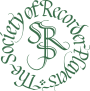 West Riding Branch      www.srp.org.uk/wridingPlay Day with Terry SmurthwaiteSaturday 14th October 202310.30 – 16.30St. Columba United Reformed Church,Headingley Lane, Leeds, LS6 2DH
Please bring a packed lunch, a music stand and your recorders
tea and coffee will be providedBooking Form
 Please complete and return to wriding@srp.org.ukName……………………………………………………………………....Telephone number………………………………………………………...Email address………………………………………………………………I wish to reserve:

EITHER  …. place/s @ £12 (full-day) and/or …. place/s @ £6 (half-day)

OR          …. place/s if you are a member of the West Riding Branch and there is no charge.  I hope to bring the following recorders    Please mark with a cross (X)
   
Sopranino…  Descant…  Treble…  Tenor…	Bass…	  Great Bass… Contra Bass… SubContra….	
Please select and mark with a cross (X) one of the following payment methods:
EITHER
….. I wish to pay in advance by bank transfer – Please give your name as a referenceBank details:  
Account name: Society of Recorder Players West Riding Branch 
Sort Code:        30-98-97 
Account No:     73029760OR….. I wish to pay in advance by cheque. Please send cheques, made out to 
SRP (West Riding Branch), to Gwyneth Morgan, 13 Osborne St, Hebden Bridge, HX7 8BE
Please write your name on the back of the cheque as a reference